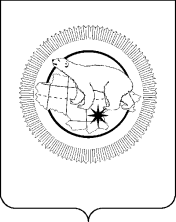 Комитет государственного регулирования цен и тарифов		Чукотского автономного округаГосударственное казённое учреждение«Центр цифрового развития и информационной безопасностиЧукотского автономного округа»ПРИКАЗВ соответствии с требованиями Федерального закона от 27 июля 2006 года № 152-ФЗ «О персональных данных», Постановления Правительства Российской Федерации от 1 ноября 2012 года № 1119 «Об утверждении требований к защите персональных данных при их обработке в информационных системах персональных данных», в целях обеспечения уровня защищенности персональных данных при их обработке в информационных системах персональных данных, определенного в отдельных локальных актах Комитета государственного регулирования цен и тарифов Чукотского автономного округ,П Р И К А З Ы В А Е М:Возложить функции ответственного за обеспечение безопасности персональных данных в информационных системах персональных данных Комитета государственного регулирования цен и тарифов Чукотского автономного округа на государственное казенное учреждение «Центр цифрового развития и защиты информации Чукотского автономного округа».Утвердить Инструкцию по обеспечению безопасности персональных данных в информационных системах персональных данных Комитета государственного регулирования цен и тарифов Чукотского автономного округа (приложение).Контроль за исполнением настоящего приказа оставляем за собой.Председатель                                                                                    Е.В. КовальскаяИ.о. руководителя Центра                                                                        Н.В. ГусевПриложение к приказу Комитета государственного регулирования цен и тарифов Чукотского автономного округа от 20 февраля 2023 г. № 9-од/2-одИнструкция по обеспечению безопасности персональных данных в информационных системах персональных данных Комитета государственного регулирования цен и тарифов Чукотского автономного округа1. Общие положенияСтруктурное подразделение, ответственное за обеспечение безопасности персональных данных в информационных системах персональных данных Комитета государственного регулирования цен и тарифов Чукотского автономного округа (далее – Ответственный) назначается приказом Комитета государственного регулирования цен и тарифов Чукотского автономного округа (далее – Комитет) и отвечает за обеспечение конфиденциальности, целостности и доступности персональных данных (далее – ПДн) в процессе их обработки в информационных системах персональных данных (далее – ИСПДн) Комитета.Ответственный должен знать нормы действующего законодательства Российской Федерации в сфере (области) обработки и обеспечения безопасности ПДн.В своей деятельности Ответственный руководствуется Политикой в отношении обработки персональных данных в Комитете государственного регулирования цен и тарифов Чукотского автономного округа, настоящей Инструкцией, рекомендациями Ответственного за организацию обработки персональных данных (далее – Ответственный за организацию обработки ПДн).Методическое руководство работой Ответственного осуществляет Ответственный за организацию обработки ПДн.2. Основные функции и обязанности ответственного за обеспечение безопасности персональных данных в информационных системах персональных данных2.1. Ответственный изучает все стороны деятельности Комитета и вырабатывает рекомендации по защите ПДн при решении следующих основных вопросов:проведение аналитической работы по комплексной защите и предупреждению утечки ПДн;подготовка решений в отношении сведений о работах, выполняемых Комитетом, подлежащих защите;рассмотрение проектов технических заданий, нормативных актов и указаний, договоров на выполнение работ, отчетной документации, с целью определения достаточности предусмотренных в них требований и мероприятий по комплексной защите ПДн, при научных исследованиях, при проведении других работ;координация внедрения и эксплуатации систем защиты и безопасности информации, обрабатываемой техническими средствами;проведение работ по контролю эффективности принимаемых мер по выявлению и закрытию возможных каналов утечки ПДн;подготовка предложений по совершенствованию действующей системы защиты ПДн с последующим предоставлением Ответственному за организацию обработки ПДн Комитета и (или) председателю Комитета;учет применяемых средств защиты информации, эксплуатационной и технической документации к ним, носителей ПДн;обеспечение соответствия проводимых работ в части обработки ПДн технике безопасности, правилам и нормам охраны труда;осуществление в пределах своей компетенции иных функций в соответствии с целями и задачами Комитета.2.2. Ответственный обязан:соблюдать требования действующего законодательства Российской Федерации в сфере (области) обработки и обеспечения безопасности ПДн;знать состав, структуру, назначение и выполняемые задачи ИСПДн, а также состав информационных технологий и технических средств, позволяющих осуществлять обработку ПДн;осуществлять общее техническое сопровождение ИСПДн:контролировать соблюдение требований по размещению и использованию технических средств, указанных в инструкциях по эксплуатации этих средств;контролировать сохранность пломб на оборудовании автоматизированных рабочих мест; вести журнал учета и выдачи используемых материальных носителей ПДн;контролировать использование съемных материальных носителей информации, в том числе запрещать использование неучтенных носителей информации;проводить инструктаж сотрудников, осуществляющих обработку ПДн и имеющих доступ к ПДн, обрабатываемым в ИСПДн Комитета (далее – Пользователи ИСПДн) по правилам работы в ИСПДн;осуществлять настройку и сопровождение подсистемы регистрации и учета ИСПДн:реализовывать полномочия доступа (чтение, запись) для каждого пользователя к элементам защищаемых информационных ресурсов (том, каталог, файл, запись, поле записи) на основе утвержденного руководителем списка сотрудников, допущенных к работе в ИСПДн;назначать пароли Пользователей ИСПДн;контролировать плановую смену паролей Пользователями ИСПДн для доступа в ИСПДн;своевременно удалять профиль Пользователя ИСПДн при увольнении или переводе сотрудника;вводить в базу данных системы защиты от несанкционированного доступа (далее – НСД) описания событий, подлежащих регистрации в системном журнале;регулярно проводить анализ системного журнала для выявления попыток несанкционированного доступа к ИСПДн;своевременно информировать Ответственного за организацию обработки ПДн о несанкционированных действиях персонала для организации расследования попыток НСД;сопровождать подсистему обеспечения целостности рабочего программного обеспечения (ПО) ИСПДн:обеспечивать регулярное и своевременное обновление антивирусного программного обеспечения Комитета;обеспечивать поддержание установленного порядка эксплуатации антивирусного программного обеспечения;обеспечивать регулярное и своевременное создание резервных копий ИСПДн Комитета;осуществлять настройку и сопровождение системы защиты от НСД в ИСПДн;проводить периодическое тестирование функций системы защиты от НСД при изменении программной среды и полномочий Пользователей ИСПДн;требовать прекращения обработки ПДн в случае нарушения установленного порядка работ или нарушения функционирования средств и систем защиты информации;участвовать в анализе ситуаций, касающихся функционирования средств защиты информации и служебных расследований фактов НСД;участвовать при проведении внутреннего контроля соответствия обработки ПДн требованиям к защите ПДн;контролировать выполнение Пользователями ИСПДн требований Инструкции пользователя информационных систем персональных данных Комитета, а также установленных требований для обеспечения уровней защищенности ПДн;контролировать правильность применения Пользователями ИСПДн средств защиты информации;в случае получения от Пользователей ИСПДн информации о фактах утраты, компрометации ключевой, парольной и аутентифицирующей информации, а также любой другой информации ограниченного доступа, незамедлительно принять все необходимые меры для обеспечения безопасности ПДн в пределах своих полномочий;обеспечивать функционирование и поддерживать работоспособность на автоматизированных рабочих местах ИСПДн:антивирусного программного обеспечения;средств защиты от несанкционированного доступа;в случае нарушения работоспособности технических средств и программного обеспечения ИСПДн, в том числе средств защиты ИСПДн, принимать меры по их своевременному восстановлению и выявлению причин, приведших к нарушению работоспособности;своевременно информировать Ответственного за организацию обработки ПДн о выявленных нарушениях требований по обеспечению безопасности ПДн и попытках несанкционированного доступа к ИСПДн.3. Права ответственного за обеспечение безопасности персональных данных в информационных системах персональных данных3.1. Ответственный имеет право:1) знакомиться с локальными актами Комитета, регламентирующими процессы обработки и защиты ПДн;2) вносить предложения Председателю Комитета государственного регулирования цен и тарифов Чукотского автономного округа по совершенствованию существующей системы защиты информации;3) привлекать по согласованию с Ответственным за организацию обработки ПДн и Председателем Комитета государственного регулирования цен и тарифов Чукотского автономного округа к работе по созданию и совершенствованию системы защиты ПДн других сотрудников Комитета;4) требовать от Пользователей ИСПДн соблюдения требований Инструкции пользователя информационных систем персональных данных Комитета государственного регулирования цен и тарифов Чукотского автономного округа, а также соблюдения требований действующего законодательства Российской Федерации в сфере (области) обработки и обеспечения безопасности ПДн;5) участвовать в работе по совершенствованию мероприятий, обеспечивающих безопасность ПДн, вносить свои предложения по совершенствованию организационных и технических мер защиты ПДн в ИСПДн;6) инициировать проведение служебных расследований по фактам нарушения установленных требований обеспечения безопасности ПДн;7) требовать прекращения работы в ИСПДн, как в целом, так и отдельных Пользователей ИСПДн, в случае выявления нарушений требований по обеспечению безопасности ПДн или в связи с нарушением функционирования ИСПДн;8) обращаться за необходимыми разъяснениями по вопросам обработки и обеспечения безопасности ПДн к Ответственному за организацию обработки ПДн.4. Ответственность ответственного за обеспечение безопасности персональных данных в информационных системах персональных данных4.1. Ответственный в соответствии с возложенными на него обязанностями несет ответственность за:1) несоблюдение требований локальных актов Комитета, устанавливающих порядок работы с ПДн в пределах, установленных трудовым договором (служебным контрактом);2) разглашение ПДн в пределах, установленных действующим административным, уголовным и гражданским законодательством Российской Федерации.от 20 февраля 2023 г.№ 9-од/2-одг. АнадырьОб ответственном за обеспечение безопасности персональных данных в информационных системах персональных данных Комитета государственного регулирования цен и тарифов Чукотского автономного округа